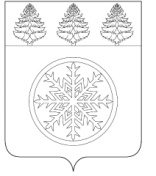 РОССИЙСКАЯ ФЕДЕРАЦИЯИРКУТСКАЯ ОБЛАСТЬД у м аЗиминского городского муниципального образованияРЕШЕНИЕ                    от 28.05.2020 г.		 г. Зима			№ 64О внесении изменения в  решение Думы Зиминского городского муниципального образования от  30.01.2020№ 36 «Об одобрении перечня проектов народныхинициатив Зиминского городского муниципального образования на 2020 год»В целях реализации проектов народных инициатив на территории Зиминского городского муниципального образования в 2020 году, руководствуясь статьей 16 Федерального закона от 06.10.2003 № 131-ФЗ «Об общих принципах организации местного самоуправления в Российской Федерации», Законом Иркутской области от 20.12.2019 № 130 - ОЗ «Об областном бюджете на 2020 год и на плановый период 2021 и 2022 годов», статьей 36 Устава Зиминского городского муниципального образования,  а также учитывая  результаты  проведенных конкурентных  процедур, Дума Зиминского городского муниципального образованияР Е Ш И Л А:	1. Внести в решение Думы Зиминского городского муниципального образования от  30.01.2020 № 36 «Об одобрении  перечня проектов народных инициатив Зиминского городского муниципального образования на 2020 год» (далее - Решение) следующее изменение:            1.1.  пункт 1 Решения изложить в следующей редакции:	«1. Одобрить  перечень проектов народных инициатив Зиминского городского муниципального образования на 2020 год:».2. Настоящее решение подлежит официальному опубликованию в общественно - политическом еженедельнике г. Зимы и Зиминского района «Новая Приокская правда» и размещению на официальном сайте администрации Зиминского городского муниципального образования в информационно - телекоммуникационной сети Интернет.3. Контроль исполнения настоящего решения возложить на председателя депутатской комиссии по бюджету, ценообразованию, финансово-экономическим вопросам и налоговому законодательству В.В. Монида и первого заместителя мэра городского округа А.В. Гудова.№п/пНаименование   мероприятияОбъем финансированиявсего, руб.в том числе из:в том числе из:Пункт статьи  Федерального закона от 06.10.2003 №131-ФЗ «Об общих  принципах организации местного самоуправления  в Российской Федерации»№п/пНаименование   мероприятияОбъем финансированиявсего, руб.областного бюджета,руб.местногобюджета,руб.Пункт статьи  Федерального закона от 06.10.2003 №131-ФЗ «Об общих  принципах организации местного самоуправления  в Российской Федерации»1Приобретение  автоцистерны для перевозки  пищевых жидкостей для подвоза воды   населению, проживающему в районах города, не  обеспеченных централизованным водоснабжением  2 692 166,662 268 084,66424 082,0016.1.42Приобретение специализированной  техники для  осуществления  полномочий  по дорожной  деятельности 4 235 500,003 568 305,30667 194,7016.1.53Приобретение  плавильно-заливочной  установки  в  МКУ "Чистый город" для осуществления  дорожной деятельности2 681 200,002 258 845,52422 354,4816.1.54Приобретение светодиодных светильников для  устройства уличного освещения по улице 5 Армии (монтаж собственными силами)572 200,00482 064,5290 135,4816.1.25ИТОГО:  10 181 066,668 577 300,001 603 766,66Председатель Думы Зиминского городского муниципального образования_________________ Г.А. ПолынцеваМэр Зиминского городского муниципального образования_____________А.Н. Коновалов